В целях улучшения деятельности внештатной технической инспекции труда Профсоюза в реализации защитных  функций по сохранению жизни и здоровья работников образования и дальнейшего совершенствования системы управления общественным контролем за соблюдением законодательства об охране труда в сфере образования Исполнительный комитет Профсоюза ПОСТАНОВЛЯЕТ:1. Внести изменения в Положение о внештатном техническом инспекторе труда Профсоюза работников народного образования и науки РФ (далее - Положение о внештатном инспекторе труда) и утвердить его в новой редакции с приложениями (Приложение №1).  2. Региональным (межрегиональным) организациям Профсоюза привести  свои нормативные акты по вопросам деятельности внештатных технических инспекторов труда Профсоюза и организовать их работу в соответствие с новой редакцией Положения о внештатном инспекторе труда.  3. Признать утратившим силу Положение о внештатной технической инспекции труда Профсоюза, утвержденное постановлением Президиума ЦК Профсоюза работников народного образования и  науки РФ от 03 марта 2004 г. Протокол № 21 «Об утверждении Положения о  внештатной технической инспекции труда Профсоюза».4. Контроль за выполнением настоящего постановления возложить на заместителя Председателя Профсоюза В.Н. Дудина и заведующего отделом охраны труда и здоровья аппарата Профсоюза, главного технического инспектора труда ЦС Профсоюза Ю.Г. Щемелева.Председатель Профсоюза                                   Г.И. МеркуловаПриложение №1к постановлениюИсполкома Профсоюза от 26 марта 2013 г. № 13-9ПОЛОЖЕНИЕ о внештатном техническом инспекторе труда Профсоюза работников народного образования и науки РФI. Общие положения1.1. Настоящее Положение о внештатном техническом инспекторе труда Профсоюза (старшем уполномоченном по охране труда), - (в дальнейшем – «внештатный инспектор труда») разработано в соответствии с Федеральными законами «О профессиональных союзах, их правах и гарантиях деятельности», Трудовым кодексом Российской Федерации, Уставом Профсоюза работников народного образования и науки РФ для реализации общественного контроля по охране труда в сфере образования. 1.2. Внештатный инспектор труда избирается в территориальных (местных) организациях Профсоюза; в первичных профсоюзных организациях, действующих в профессиональных образовательных организациях, образовательных организациях высшего образования, организациях дополнительного образования (далее – образовательных организациях).Внештатный инспектор труда утверждается президиумом региональной (межрегиональной) организации Профсоюза и работает на общественных началах. 1.3. Внештатный инспектор труда является старшим уполномоченным по охране труда территориальной (местной) организации  Профсоюза или комитета первичной профсоюзной организации, действующей на уровне образовательной организации. 1.4. Внештатным инспектором труда может быть лицо, имеющее высшее или среднее специальное (как правило, техническое) образование со стажем работы не менее 3-х лет в сфере образования, способный по своим деловым качествам осуществлять координацию деятельности уполномоченных по охране труда в территориальной (местной) организации или комитете первичной профсоюзной организации, действующей на уровне образовательной организации, и проводить общественный контроль за состоянием охраны труда и соблюдением законодательства об охране труда в образовательных организациях.1.5. Внештатный инспектор труда в своей деятельности по осуществлению общественного контроля и соблюдения законодательства об охране труда взаимодействует с представителями органов местного самоуправления, прокуратуры, органов государственного надзора в муниципальных образованиях.  1.6. Внештатный инспектор труда имеет удостоверение установленного образца (Приложение 1).II. Основные задачи внештатного инспектора труда2. Основными задачами внештатного инспектора труда являются:2.1. Осуществление общественного контроля по соблюдению прав членов Профсоюза на здоровые и безопасные условия труда в образовательных организациях.2.2. Содействие выборным профсоюзным органам, техническим (главным техническим) инспекторам труда региональных (межрегиональных) организаций Профсоюза в реализации возложенных на них полномочий по осуществлению общественного контроля за соблюдением работодателями и работниками законодательства и иных нормативных правовых актов по охране труда.2.3. Участие в разработке предложений выборных профсоюзных органов в раздел «Условия и охрана труда» территориальных (районных, городских) соглашений, коллективных договоров  образовательных организаций,  а также в комплексные целевые программы и планы первоочередных мер по совершенствованию охраны труда, разрабатываемыми органами муниципальной исполнительной власти в соответствии с федеральным и региональным законодательством об охране труда в субъектах Российской Федерации. 2.4. Осуществление координации и оперативного руководства в деятельности уполномоченных лиц по охране труда первичных профсоюзных организаций, действующих в  образовательных организациях района, города. 2.5. Организация и проведение общественного контроля за состоянием охраны труда на рабочих местах, проведением аттестации рабочих мест по условиям труда в образовательных организациях, обязательных медицинских осмотров работников, соблюдением работодателем законных прав и интересов работников образования в сфере охраны труда и здоровья при осуществлении образовательного процесса.2.6. Представление интересов работников - членов Профсоюза в государственных, муниципальных и общественных организациях, судах различных инстанций при рассмотрении трудовых споров, связанных с применением законодательства об охране труда и выполнением обязательств работодателей по коллективным договорам и соглашениям по охране труда.2.7. Содействие администрации и профсоюзным комитетам в организации обучения уполномоченных лиц по охране труда, в том числе за счет средств работодателя, средств территориальной организации Профсоюза, средств Фонда социального страхования РФ и других источников финансирования. 2.8. Оказание содействия в организации и проведении смотров-конкурсов по охране труда, в том числе Общероссийского смотра-конкурса на звание «Лучший уполномоченный по охране труда Профсоюза». 2.9. Взаимодействие по поручению технической инспекции труда региональной (межрегиональной) организации Профсоюза с комиссиями органов исполнительной власти, осуществляющими управление в сфере образования, государственными органами контроля и надзора субъектов Российской Федерации при проведении комплексных, тематических и целевых проверок по охране труда в муниципальных образованиях.III. Полномочия внештатного инспектора труда3. Внештатный инспектор труда наделяется следующими полномочиями:         3.1. Осуществлять контроль за соблюдением работодателями и их представителями трудового законодательства и иных нормативных правовых актов, содержащих нормы трудового права, правил и норм охраны труда.3.2. В установленном порядке (ч. 5 ст. 370 ТК РФ) беспрепятственно посещать образовательные организации, в которых имеются члены Общероссийского Профсоюза образования, для проведения комплексных, тематических и целевых проверок состояния охраны труда. 3.3. Выдавать работодателям и его представителям, оформленные в установленном порядке, представления об устранении выявленных нарушений законодательства об охране труда. (Приложение 2)3.4. Предъявлять работодателю и его представителям требования (в необходимых случаях информировать государственные органы контроля и надзора) о приостановке работ на производственных участках и рабочих местах,  проведение которых создает непосредственную угрозу жизни или здоровью работающих. (Приложение 3)3.5. Принимать участие:3.5.1. В разработке раздела «Условия и охрана труда» территориальных  соглашений, коллективных договоров образовательных организаций, а также отраслевых комплексных  целевых  программ  по  охране труда.3.5.2. В подготовке (совместно с уполномоченными лицами по охране труда и членами комиссий по охране труда образовательных организаций) предложений по вопросам соблюдения норм законодательства об охране труда, обязательного социального страхования от несчастных случаев на производстве и профессиональных заболеваний, сохранения здоровья работников, совершенствования системы управления профсоюзного контроля в этой сфере для внесения на рассмотрение соответствующих выборных коллегиальных профсоюзных органов;3.5.4. В работе комиссии по приемке в эксплуатацию средств  обучения, производственных и транспортных средств, а также вновь вводимых в эксплуатацию зданий и сооружений образовательных организаций.3.5.5. В работе комиссии по приемке в эксплуатацию учебных, учебно-производственных и опытных участков образовательных организаций к новому учебному году.3.5.6. В организации и проведении обучения по охране труда и проверке знания требований охраны труда уполномоченных лиц по охране труда, членов комиссий по охране труда образовательных организаций, в том числе за счет средств Фонда социального страхования РФ. 3.5.7.  В работе комиссии по аттестации рабочих мест по условиям труда в образовательных организациях.3.5.8. В составе комиссии по расследованию несчастных случаев на производстве и профессиональных заболеваний в целях защиты прав пострадавших членов профсоюза.3.5.9. В рассмотрении трудовых споров, связанных с изменениями условий труда, нарушением законодательства об охране труда, обязательств, установленных коллективными договорами и соглашениями. 3.5.10. В расследовании случаев отказа работников от выполнения работ при возникновении угрозы их жизни и здоровья. 3.5.11. В заседаниях выборных коллегиальных органов региональных (межрегиональных), местных и первичных профсоюзных организаций, действующих в образовательных организациях при рассмотрении вопросов охраны труда.3.6. Обращаться в государственные органы контроля и надзора с требованием о привлечении к ответственности должностных лиц, допустивших нарушения законодательных или нормативных требований по охране труда, сокрытие фактов несчастных случаев, невыполнение представлений технической инспекции труда, уполномоченных по охране труда и предложений совместных комитетов (комиссий) по охране труда.3.7. Осуществлять проверки состояния условий и охраны труда, выполнения мероприятий, предусмотренных коллективными договорами, соглашениями по охране труда, правильности расходования средств, выделяемых на эти цели. 3.8. Проводить комплексные, тематические и целевые проверки состояния условий и охраны труда, в том числе совместно с органами прокуратуры, федеральной инспекцией труда, осуществляющими государственный надзор и контроль за выполнением законодательства об охране труда, а также территориальными органами, осуществляющими управление в сфере образования.3.9. Обобщать отчетные сведения по выполнению мероприятий по улучшению условий и охраны труда в образовательных организациях, представленными уполномоченными по охране труда, осуществлять сверку данных о несчастных случаях и  производственном травматизме с работниками и обучающимися в образовательных организациях с региональным отделением Фонда социального страхования РФ, государственной инспекцией труда и территориальными органами, осуществляющими управление в сфере образования.3.10. Вносить предложения работодателям, учредителям организаций сферы образования по улучшению условий и охраны труда, финансированию мероприятий по охране труда, а также о применении к должностным лицам мер ответственности за нарушение законодательства об охране труда.3.11. Оказывать методическую, консультативную и практическую помощь уполномоченным по охране труда, представителям профсоюза в совместных комитетах (комиссиях) по охране труда по проведению ими обследований и проверок образовательных организаций по вопросам улучшения условий и охраны труда, здоровья работников, а также в разработке мероприятий территориальных соглашений, коллективных договоров и соглашений по охране труда.3.12. Получать от работодателей информацию о состоянии условий и охраны труда на рабочих местах, производственного травматизма, об обеспечении работников средствами индивидуальной защиты, санитарно-бытовыми помещениями, наличии опасных и вредных производственных факторов и выявленных профессиональных заболеваниях, а также проведении обязательных медицинских осмотров и дополнительной диспансеризации работников образования.3.13. Рассматривать заявления, жалобы и иные обращения членов Профсоюза и профсоюзных организаций по вопросам охраны труда, принимать необходимые меры по устранению фактов нарушения правил и норм охраны труда, оказывать (бесплатную) консультационную помощь членам Профсоюза.IV. Ответственность внештатного инспектора труда 4. 1. Внештатный инспектор труда несет ответственность за соблюдение настоящего Положения в части: - обеспечения квалифицированного и качественного проведения проверок, обоснованности и достоверности выводов и результатов обследований образовательных организаций в соответствии с данными ему полномочиями настоящего Положения, законодательством об охране труда,  нормативными правовыми актами, содержащими государственные нормативные требования охраны труда; - независимости и непредвзятости в принятии решений при выдаче представлений об устранении выявленных нарушений законодательства об охране труда, требований о приостановке работ, представлений о привлечении к ответственности должностных лиц, виновных в нарушении законодательства об охране труда;- достоверности представляемых им сведений по охране труда и  травматизму за отчетный период; 4.2. Претензии и жалобы на действия, принятые внештатным инспектором труда решения принимаются и рассматриваются Президиумом территориальной организации профсоюза, утвердившим его на эту должность. 	4.3. Деятельность внештатных инспекторов регулярно рассматривается на заседании президиума территориальной организации Профсоюза. V. Гарантии по осуществлению полномочийвнештатного инспектора труда5. Гарантии по осуществлению полномочий внештатного инспектора труда устанавливаются в территориальных (на уровне муниципальных образований и городских округов) соглашениях или в коллективных договорах образовательных организаций.5.1. Региональная (межрегиональная) организация Профсоюза: 5.1.1. Содействует в осуществлении полномочий внештатных инспекторов труда по проведению общественного контроля за выполнением требований законодательства об охране труда.5.1.2. Принимает меры воздействия по устранению работодателями, должностными лицами нарушений требований безопасности труда, указанных в представлениях внештатного инспектора труда.5.1.3. Обеспечивает нормативными правовыми документами, методическими и справочными материалами по охране труда. 5.1.4. Осуществляет защиту прав внештатного инспектора труда в соответствии со статьей 25 Федерального закона «О профессиональных союзах, их правах и гарантии деятельности» при привлечении  к дисциплинарной ответственности  внештатного инспектора труда,  переводе на другую работу или увольнении его по инициативе работодателя без предварительного согласия территориальной организации Профсоюза.5.2. Работодатель в соответствии со статьей 25 Федерального закона «О профессиональных союзах, их правах и гарантии деятельности» обеспечивает:5.2.1. Предоставление времени не менее 8-ми часов в месяц для выполнения возложенных полномочий с оплатой по среднему заработку, определенным соответствующим территориальным соглашением (на уровне муниципальных и городских образований) или коллективным договором образовательной организации.5.2.2. Освобождение от основной работы на время обучения и оплату этого времени в соответствии с территориальным соглашением и коллективными договорами образовательных организаций.5.3. За активную и добросовестную работу по защите прав членов профсоюза на здоровые и безопасные условия труда внештатный инспектор труда поощряется в форме доплаты к должностному окладу, предоставления дополнительного отпуска, оплаты путевки на санаторно-курортное лечение и отдых за счет средств работодателя, территориального органа, осуществляющего управление в сфере образования, районных, городских и региональной организаций Профсоюза, а также профсоюзных комитетов образовательных организаций.5.4. По итогам Общероссийского смотра-конкурса на звание «Лучший внештатный технический инспектор труда Профсоюза» внештатному  инспектору  труда, занявшему первое место, присваивается звание «Лучший внештатный технический инспектор труда Профсоюза», включая меры  морального и материального поощрения, а также награждение Почетной грамотой ЦС Профсоюза.5.5. Работодатели и должностные лица образовательных организаций несут ответственность за нарушение прав внештатных инспекторов труда в порядке, установленном законодательством. Приложение № 1 к Положению о внештатном техническом инспекторе труда (старшем уполномоченном по охране труда) профсоюзной организации лицевая сторонаУ Д О С Т О В Е Р Е Н И Е внештатного технического инспектора труда Профсоюзавнутренняя сторона, левая часть У Д О С Т О В Е Р Е Н И Е_________________________________________________________(фамилия, имя, отчество полностью)является внештатным техническим инспектором труда Профсоюза(старшим уполномоченным по охране труда)______________________________________________________(наименование организации)Председатель региональной (межрегиональной) организации __________(подпись, Ф И.О.)          печать «___»____________ 20__ г.внутренняя сторона, правая часть ФОТО ______________  (личная подпись) печать                           Действительно до_________ 20__ года.Предъявитель удостоверения имеет право беспрепятственно посещать образовательные организации для проведения проверок соблюдения трудового законодательства (ст. 370 ТК РФ) и выдавать представления об устранении выявленных нарушений требований охраны труда.Примечание: 1. Рекомендуемый размер удостоверения в сложенном виде 90 х 65 мм. 2. Размер фотокарточки 3 х 4 см. с уголком для печати.Приложение № 2к Положению о внештатном техническом инспекторе труда (старшем уполномоченном по охране труда) профсоюзной организации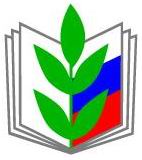 ОБЩЕРОССИЙСКИЙ ПРОФСОЮЗ ОБРАЗОВАНИЯ ВНЕШТАТНЫЙ ТЕХНИЧЕСКИЙ ИНСПЕКТОР ТРУДА (старший уполномоченный по охране труда) ПРОФСОЮЗА (наименование организации Профсоюза) ИНДЕКС г. Город , Новый пр-т, ХХ к. Тел. (код)- ХХХХХХХ, titХХХХ@land.ru   www.ed-union.ruПРЕДСТАВЛЕНИЕ № ______ от  «__» __________201_ г.
об устранении выявленных нарушений законодательства об охране труда, страхования от несчастных случаев на производстве и профессиональных заболеваний.В соответствии со статьей 30 Конституции РФ, статьями 1, 29, 352, 370 Трудового Кодекса РФ, статьями 19, 20 Федерального закона «О профессиональных союзах, их правах и гарантиях деятельности», статьей 26 Федерального закона «Об обязательном социальном страховании от несчастных случаев на производстве и профессиональных заболеваний» ПРЕДЛАГАЮ  устранить следующие нарушения:Работодатели обязаны в недельный срок со дня получения требования об устранении выявленных нарушений сообщить в соответствующий профсоюзный орган о результатах рассмотрения данного требования и принятых мерах (в ред. Федерального закона от 30.06.2006 N 90-ФЗ)Внештатный технический инспектор труда (старший уполномоченный по охране труда) Профсоюза                                                                                                              Фамилия Имя Отчество(подпись)             			        (фамилия, имя, отчество)Представление получил        ______________________________________________________    (подпись)                           (фамилия, имя, отчество, должность) Дата ___________________   время __________________Особые отметки:  Приложение № 3к Положению о внештатном техническом инспекторе труда (старшем уполномоченном по охране труда) профсоюзной организацииОБЩЕРОССИЙСКИЙ ПРОФСОЮЗ ОБРАЗОВАНИЯ ВНЕШТАТНЫЙ ТЕХНИЧЕСКИЙ ИНСПЕКТОР ТРУДА (старший уполномоченный по охране труда) ПРОФСОЮЗА (наименование организации Профсоюза) ИНДЕКС г. Город , Новый пр-т, ХХ к. Тел. (код)- ХХХХХХХ, titХХХХ@land.ru   www.ed-union.ruТРЕБОВАНИЕ №	от «__»_________ 201_ г.  
о приостановке работ  при непосредственной угрозе  жизни и здоровью работниковВ соответствии со статьями 1, 352, 370 Трудового Кодекса РФ, статьей 20   Федерального закона «О профессиональных союзах, их правах и гарантиях деятельности», статьей  26 Федерального закона «Об обязательном социальном страховании от несчастных случаев на производстве и профессиональных заболеваний» ТРЕБУЮ ПРИОСТАНОВИТЬ:Приложение:  Представление от «__»__________201_ г. № ______Работодатели обязаны в недельный срок со дня получения требования об устранении выявленных нарушений сообщить в соответствующий профсоюзный орган о результатах рассмотрения данного требования и принятых мерах. (в ред. Федерального закона от 30.06.2006 N 90-ФЗ)Внештатный технический инспектор труда (старший уполномоченный по охране труда) Профсоюза                                                                                                              Фамилия Имя Отчество(подпись)             			        (фамилия, имя, отчество)Требование   получил        ______________________________________________________    (подпись)                           (фамилия, имя, отчество, должность)    Дата ___________________   время __________________  Особые отметки:  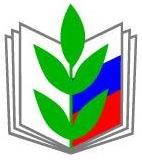 ПРОФСОЮЗ РАБОТНИКОВ НАРОДНОГО ОБРАЗОВАНИЯ И НАУКИ РОССИЙСКОЙ ФЕДЕРАЦИИ(ОБЩЕРОССИЙСКИЙ ПРОФСОЮЗ ОБРАЗОВАНИЯ)ИСПОЛНИТЕЛЬНЫЙ КОМИТЕТ ПРОФСОЮЗАПОСТАНОВЛЕНИЕПРОФСОЮЗ РАБОТНИКОВ НАРОДНОГО ОБРАЗОВАНИЯ И НАУКИ РОССИЙСКОЙ ФЕДЕРАЦИИ(ОБЩЕРОССИЙСКИЙ ПРОФСОЮЗ ОБРАЗОВАНИЯ)ИСПОЛНИТЕЛЬНЫЙ КОМИТЕТ ПРОФСОЮЗАПОСТАНОВЛЕНИЕПРОФСОЮЗ РАБОТНИКОВ НАРОДНОГО ОБРАЗОВАНИЯ И НАУКИ РОССИЙСКОЙ ФЕДЕРАЦИИ(ОБЩЕРОССИЙСКИЙ ПРОФСОЮЗ ОБРАЗОВАНИЯ)ИСПОЛНИТЕЛЬНЫЙ КОМИТЕТ ПРОФСОЮЗАПОСТАНОВЛЕНИЕПРОФСОЮЗ РАБОТНИКОВ НАРОДНОГО ОБРАЗОВАНИЯ И НАУКИ РОССИЙСКОЙ ФЕДЕРАЦИИ(ОБЩЕРОССИЙСКИЙ ПРОФСОЮЗ ОБРАЗОВАНИЯ)ИСПОЛНИТЕЛЬНЫЙ КОМИТЕТ ПРОФСОЮЗАПОСТАНОВЛЕНИЕПРОФСОЮЗ РАБОТНИКОВ НАРОДНОГО ОБРАЗОВАНИЯ И НАУКИ РОССИЙСКОЙ ФЕДЕРАЦИИ(ОБЩЕРОССИЙСКИЙ ПРОФСОЮЗ ОБРАЗОВАНИЯ)ИСПОЛНИТЕЛЬНЫЙ КОМИТЕТ ПРОФСОЮЗАПОСТАНОВЛЕНИЕПРОФСОЮЗ РАБОТНИКОВ НАРОДНОГО ОБРАЗОВАНИЯ И НАУКИ РОССИЙСКОЙ ФЕДЕРАЦИИ(ОБЩЕРОССИЙСКИЙ ПРОФСОЮЗ ОБРАЗОВАНИЯ)ИСПОЛНИТЕЛЬНЫЙ КОМИТЕТ ПРОФСОЮЗАПОСТАНОВЛЕНИЕ26 марта 2013 г.
г. Москва
г. Москва
г. Москва
г. Москва
  № 13-9О внесении изменений в Положение о внештатном техническом инспекторе труда Профсоюза работников народного образования и науки Российской ФедерацииО внесении изменений в Положение о внештатном техническом инспекторе труда Профсоюза работников народного образования и науки Российской ФедерацииО внесении изменений в Положение о внештатном техническом инспекторе труда Профсоюза работников народного образования и науки Российской ФедерацииО внесении изменений в Положение о внештатном техническом инспекторе труда Профсоюза работников народного образования и науки Российской ФедерацииКому(должность, название организации, фамилия, имя, отчество)(должность, название организации, фамилия, имя, отчество)(должность, название организации, фамилия, имя, отчество)E-mail:телефонКопияПредседателю  профсоюзной организацииПредседателю  профсоюзной организацииПредседателю  профсоюзной организацииE-mail:(фамилия, имя, отчество)телефон№ 
п.п.Перечень  выявленных нарушенийСроки устраненияКому(должность, название организации, фамилия, имя, отчество)(должность, название организации, фамилия, имя, отчество)(должность, название организации, фамилия, имя, отчество)E-mail:телефонКопияПредседателю  профсоюзной организацииПредседателю  профсоюзной организацииПредседателю  профсоюзной организацииE-mail:(фамилия, имя, отчество)телефон№ п.п.Наименование работ, производственного оборудования, машин, механизмов или производственных участков, рабочих мест и т.д.Изложение нарушений нормативных требований по охране труда и окружающей среды, создающих непосредственную угрозу жизни и здоровью работников